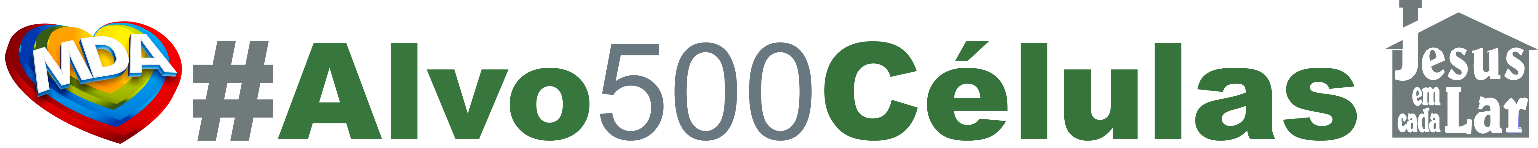 O QUE É COMUNHÃO E SUA IMPORTÂNCIATEXTOS BÍBLICOS: Salmos 133.1-3 e Mateus 18.16-19.INTRODUÇÃO: os dois textos acima nos mostram a beleza da comunhão. Mais do que nos relacionarmos, a comunhão traz vida, cura e a bênção do Senhor Jesus sobre a Igreja e cada membro dela. A oração com concordância também é poderosa, pois, de acordo com o texto de Mateus, quando dois concordam, será feito.1) Você tem dimensão da importância da comunhão?2) Acha importante ter um parceiro de oração? Por quê?OBJETIVO: compreender a importância da comunhão entre os cristãos e a unidade da Igreja. As batatas estão juntas dentro de uma sacola, no entanto se a sacola rasgar cada batata segue um caminho diferente um a da outra, e quando as batatas viram um purê (quando estão unidas de verdade pela comunhão), mesmo que elas caírem, elas permanecem juntas pois elas estão tão ligadas umas as outras pela comunhão, que não é possível separa-las.1ª LIÇÃO: é bom e agradável estarmos em comunhão com os irmãos. O ser humano foi criado para se relacionar primeiro com Deus e depois com as outras pessoas. Desde o Jardim do Éden podemos ver a importância de nos relacionarmos. Deus estava com Adão todos os dias na viração do dia.2ª LIÇÃO: na comunhão há unção e vida para sempre. Deus Se agrada tanto da nossa comunhão que derrama sobre nossas vidas o óleo fresco da unção, trazendo vida e cura para nossas almas.3ª LIÇÃO: nos relacionamentos existirão conflitos. Jesus, então, nos ensina que devemos resolvê-los. Se não for possível apenas com os envolvidos e se precisar que seja mediado por testemunhas, mas que seja resolvido. Vejamos o que Ele nos ensina no capítulo 5 de Mateus: Mateus 5.23 e 24.4ª LIÇÃO: a oração em concordância é poderosa. Quando unidos, num mesmo espírito, concordamos acerca de alguma coisa, será ligado nos céus, e a resposta virá. Seja ela um “sim”, “não” ou “espere”.CONCLUSÃO: você não é uma ilha. Abra seu coração para desfrutar da beleza de ser Igreja, vivendo em comunhão. A sua célula é um excelente lugar para aprender e exercitar a comunhão descrita na Palavra. Abra seu coração e ocupe seu lugar no Corpo de Cristo.APLICAÇÃO: planeje em sua célula um dia de comunhão. Encontre um parceiro de oração para juntos levarem suas causas ao trono do Pai.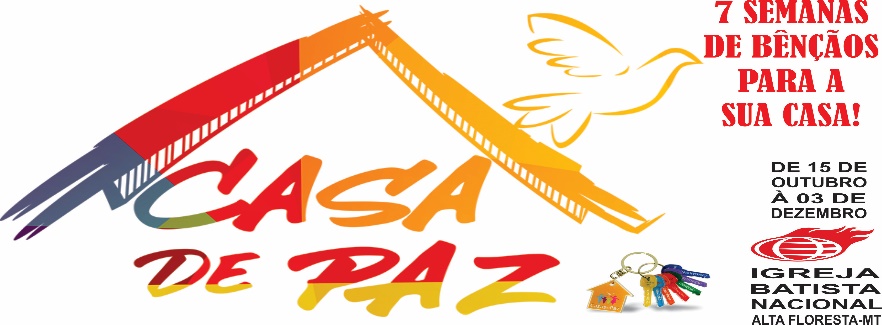 